Aija Baumane 5.gr.Pasaules dzīvniekiSasniedzamais rezultāts:Novērojot, salīdzinot izzina katra kontinenta vai pasaules daļas karti, dabu, raksturīgākos dzīvniekus, putnus, ūdens iemītniekus. Apgūst lasītprasmi. Paplašina vārdu krājumu. Apgūst jēdzienus:Zivis, putni, savvaļas dzīvnieki, ūdens dzīvnieki. Lido, peld, skrien, lec, lien, rok, barojas, grauž, sūc, ķer, medī, dzied, rūc, svilpo, dūc u.c.Atpazīst dzīvnieka ķermeņa daļas: galva, kakls, rumpis, kājas, spārni, aste, spuras u.c.Veicamās darbības:	Vērot, atpazīt, salīdzināt, nosaukt, sameklēt, raksturot, izlasīt (atkarīgs no katra bērna individuālām spējām) u.c.Nozīmīgums:	Dzīvība, augšana, kustība, daudzveidība, izdzīvošana, piemērošanās, skaistums u.c.	Procesa laikā bērns mācās atpazīt dzīvnieku pēc nosaukuma. Ievēro attiecīgā kontinenta vai pasaules daļas raksturīgākos dzīvniekus, to izskatu, uzvedību un dzīvesveidu. Izdara secinājumus, kāpēc konkrētais dzīvnieks, ūdens dzīvnieks, zivs vai putns dzīvo tieši šeit. Individuālā darba laikā uzlabojas noskaņojums un rodas vēlme uzzināt vairāk par konkrēti sev interesējošu tēmu. 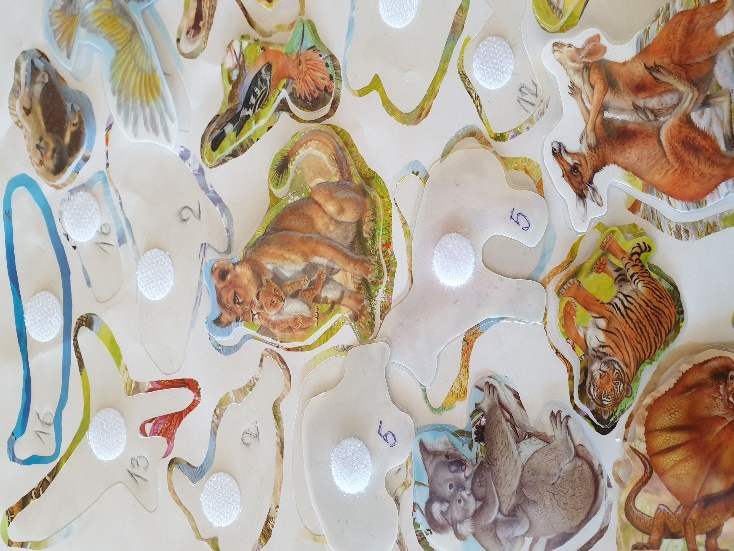 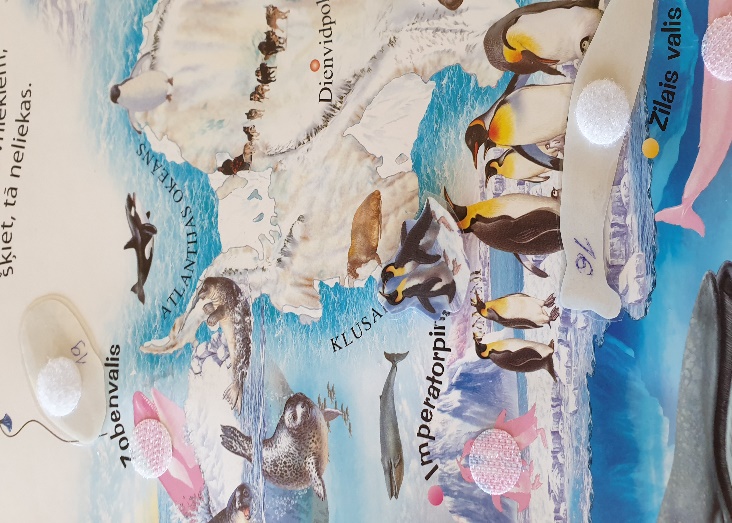 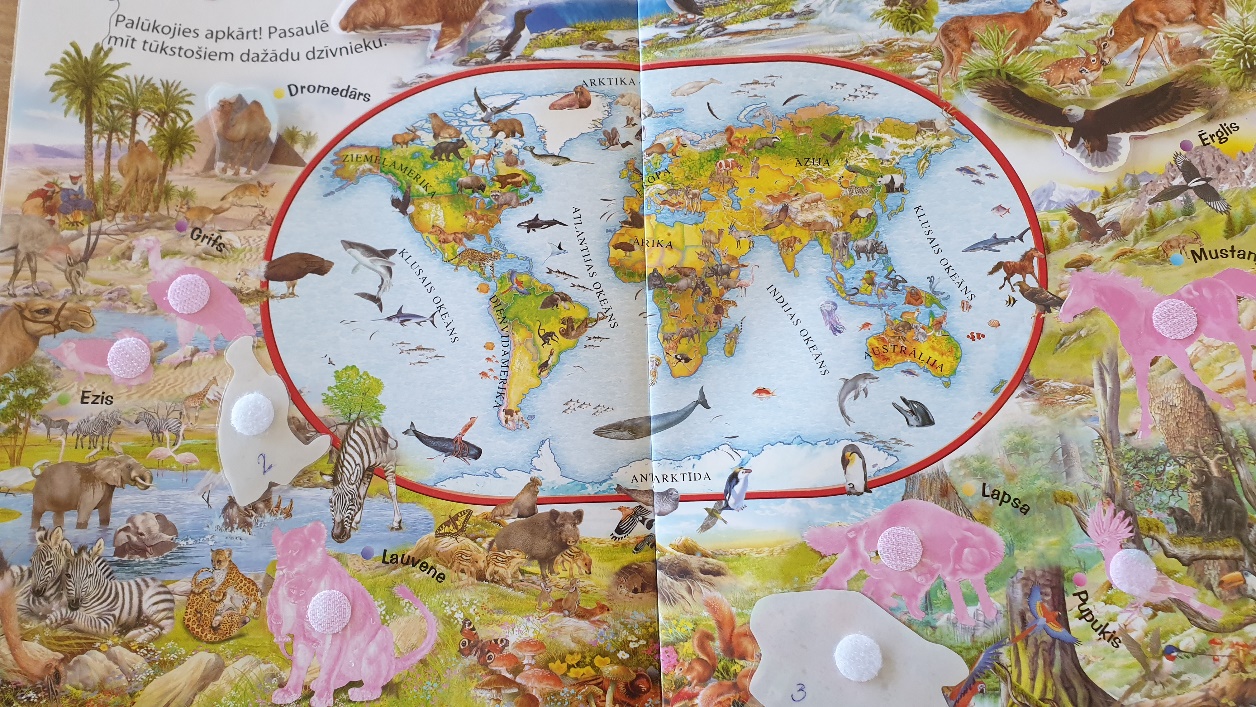 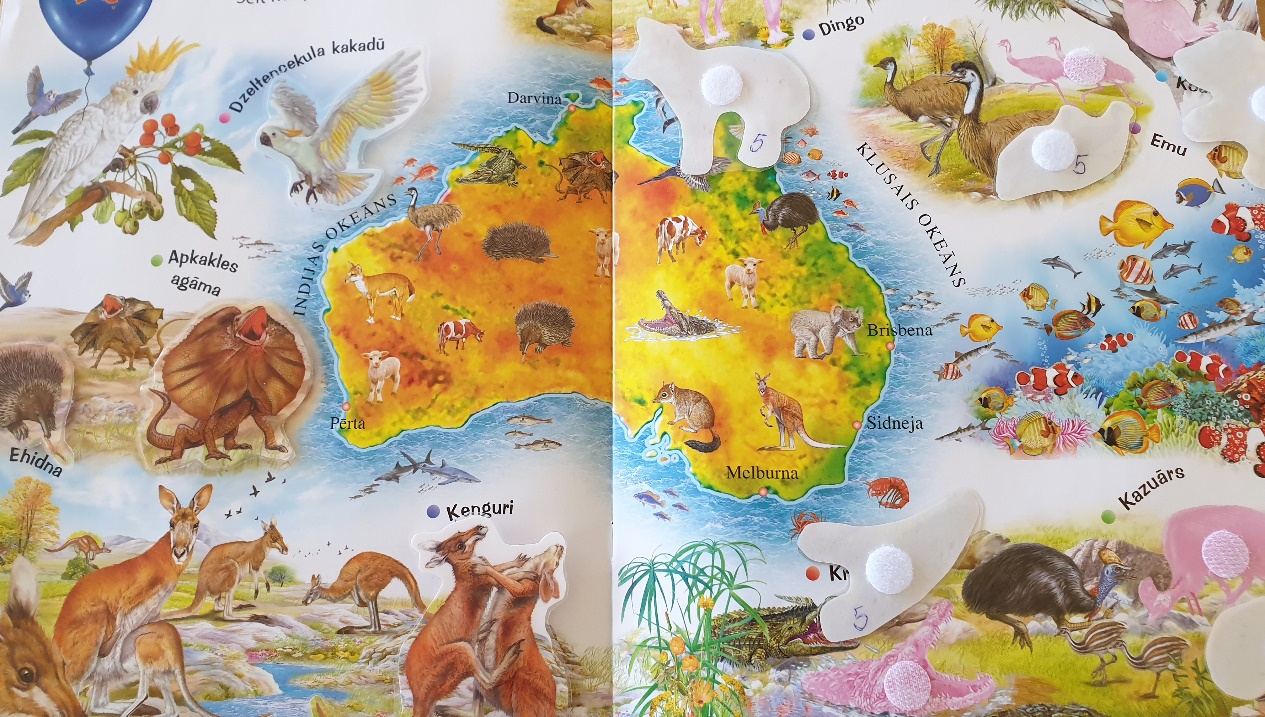 